Управление образования Администрации МО Красноселькупский районСектор оценки качества образования отдела дошкольного и общего образования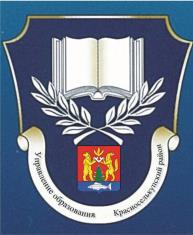 									         2014 г. 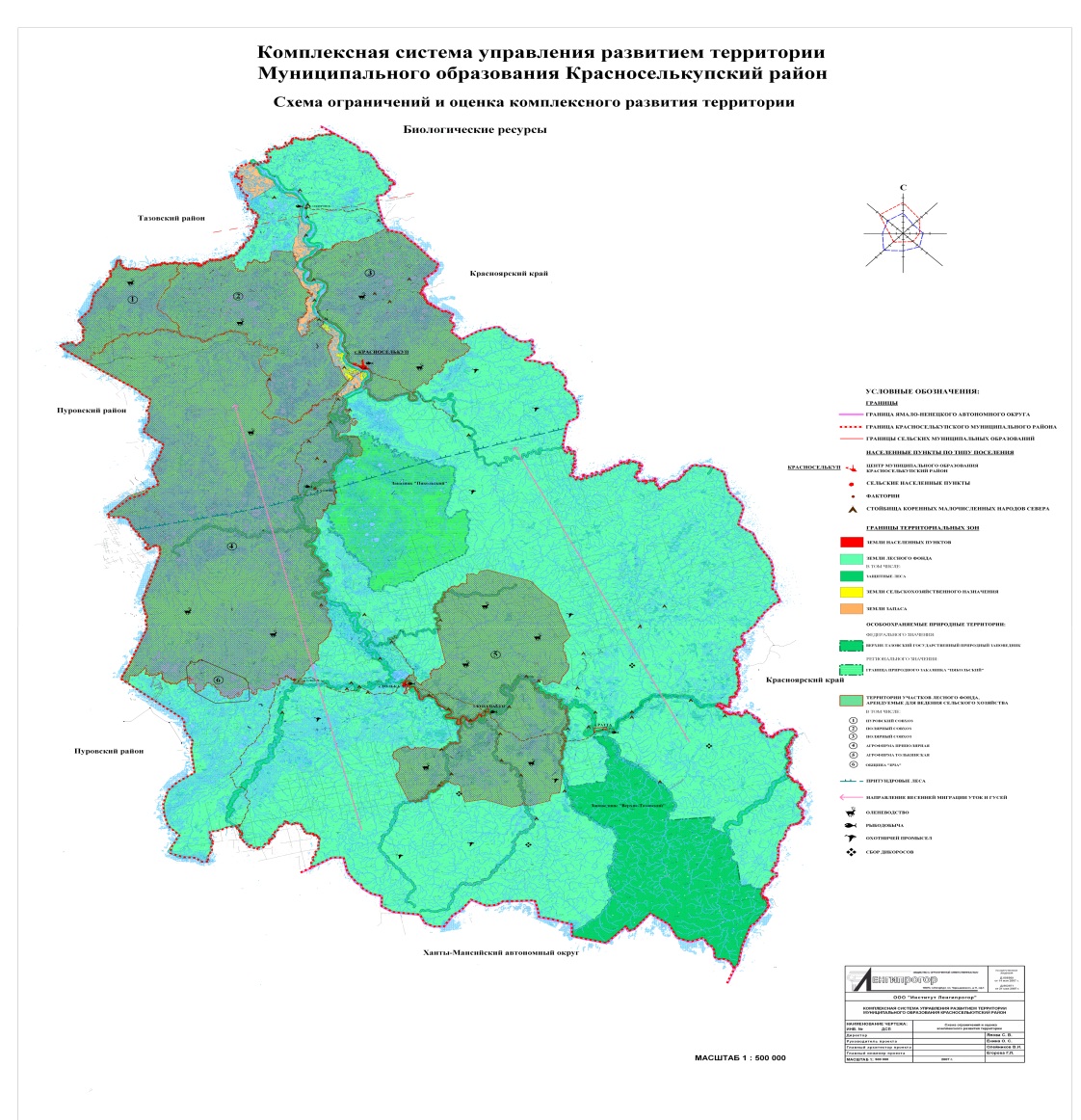 Сборник основных результатов	ЕГЭ-2014 по Красноселькупскому району 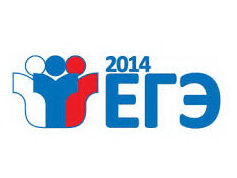 2012-2013 гг.Сборник основных  результатов единого государственного экзамена по МО Красноселькупский район в 2014 году. Сводные таблицы и диаграммы по району, образовательным учреждениям. – Красноселькуп, 2014.Начальник Управления образования Администрации МО Красноселькупский район: А.В. ШариковаОбработка материалов, статистическийанализ, сбор, формирование районной базы данных участников и результатов: Сидоренко Е.А., Волков С.И., Мельник Н.Г., Лисовская О.А.Данный сборник является продолжением серии статистических и аналитических материалов по результатам ЕГЭ, выпущенных Управлением образования Красноселькупского района. Материалы сборника включают характеристику особенностей проведения ЕГЭ и анализ результатов ЕГЭ по общеобразовательным предметам в Красноселькупском районе, содержат статистические данные о результатах ЕГЭ в 2014 году, сравнительный анализ результатов ЕГЭ в 2014году с аналогичными результатами ЕГЭ в 2013 году проведения по общеобразовательным предметам в целом, рейтинговый анализ результатов экзаменов в разрезе муниципального образования и образовательных учреждений, ЯНАО.Сборник предназначен для широкого круга лиц: представителей органов управления образованием всех уровней, специалистов повышения квалификации педагогических и руководящих работников образования, муниципальных методических служб, руководителей и работников образовательных учреждений общего образования, начальногопрофессионального, среднего профессионального и высшего профессионального образования, авторов образовательных программ элективных курсов и разработчиков учебных материалов, специалистов, занимающихся проблемами качества образования.Материалы сборника могут быть использованы для независимой оценки результатов деятельности образовательной системы района и образовательных учреждений. При подготовке сборника были использованы материалы Федерального института педагогических измерений, ГКУ ЯНАО «РЦОКО». Сектор оценки качества образования,Отдел дошкольного и общего образования2014 год